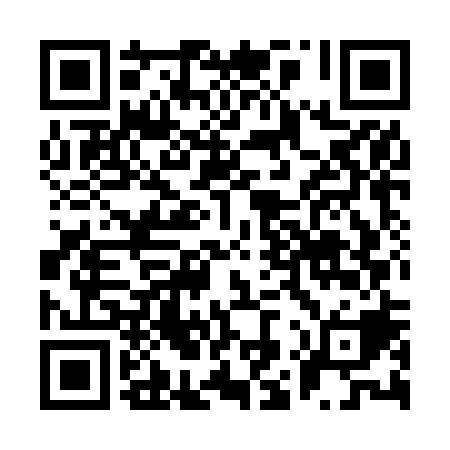 Prayer times for Santana do Riacho, BrazilWed 1 May 2024 - Fri 31 May 2024High Latitude Method: NonePrayer Calculation Method: Muslim World LeagueAsar Calculation Method: ShafiPrayer times provided by https://www.salahtimes.comDateDayFajrSunriseDhuhrAsrMaghribIsha1Wed4:556:1011:523:085:336:442Thu4:566:1011:523:085:336:433Fri4:566:1111:523:075:326:434Sat4:566:1111:523:075:326:435Sun4:566:1111:513:075:316:426Mon4:576:1211:513:065:316:427Tue4:576:1211:513:065:306:418Wed4:576:1211:513:065:306:419Thu4:576:1311:513:055:306:4110Fri4:586:1311:513:055:296:4011Sat4:586:1311:513:055:296:4012Sun4:586:1411:513:055:286:4013Mon4:586:1411:513:045:286:3914Tue4:596:1511:513:045:286:3915Wed4:596:1511:513:045:276:3916Thu4:596:1511:513:045:276:3917Fri4:596:1611:513:035:276:3918Sat5:006:1611:513:035:266:3819Sun5:006:1611:513:035:266:3820Mon5:006:1711:513:035:266:3821Tue5:016:1711:513:035:266:3822Wed5:016:1811:523:035:256:3823Thu5:016:1811:523:025:256:3824Fri5:016:1811:523:025:256:3725Sat5:026:1911:523:025:256:3726Sun5:026:1911:523:025:256:3727Mon5:026:2011:523:025:246:3728Tue5:036:2011:523:025:246:3729Wed5:036:2011:523:025:246:3730Thu5:036:2111:523:025:246:3731Fri5:046:2111:533:025:246:37